Промежуточная аттестация по математике  7 класс2015-2016 учебный годИтоговый тестИнструкция по выполнению работы     На выполнение теста дается 45 минут. В работе 14 задания, из которых 12 заданий базового уровня (часть1)  и 2 задания повышенного уровня (часть 2).    Часть 1 содержит 10 заданий с кратким ответом базового уровня по материалу курса алгебры и геометрии. Ответом является целое число или конечная десятичная дробь.   Часть 2 содержит 2 более сложных задания  по материалу курса алгебры и геометрии. При их выполнении надо записать полное обоснованное решение и ответ.   При выполнении работы разрешается использовать линейку. Использование калькулятора не допускается.   Задания можно выполнять в любом порядке. Текст задания переписывать не надо, необходимо только указать его номер.  За каждое правильно выполненное задание части1 выставляется 1 балл. Задания части 2 оцениваются в 2 балла.Минимальный результат выполнения  работы – 7  баллов, набранные по всей работе, из них – не менее 4-х баллов по модулю «Алгебра», 3-х баллов по модулю «Геометрия» . Максимальное количество  баллов за всю работу — 16.Критерии оценивания:   «5» - 14 -16    баллов                                          «4» - 10 -13   баллов                                          «3» -  7 -9    балловЖелаем успеха!4. Представьте выражение в виде степени:   Ответ: ______________5.  Разложите на множители        25а  - а        Ответ __________6. Сократите  дробь         Ответ  _____________7.  Решить уравнение         (2х-3)(2х+3) - (2х-1)2=0Ответ _________8. Один из смежных углов в 5 раз больше другого. Найдите больший угол.     1.    1440         2.    360              3.   300              4.    15009. Прямые m и n параллельны. Найдите ∠3, если ∠1=490, ∠2=570. Ответ дайте в градусах.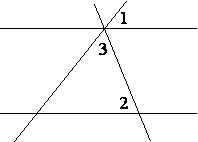  Ответ_____________Вариант 1Часть 11.     Решить уравнение   2(х+7) = 9-2х      Ответ ____________2. Найдите значение выражения 2х-8у+5у-х   при х = 0,4 и у =       1. -2,4               2.  -1,6                   3.  -5,6              4. 1,63. Решите систему уравнений                      Ответ:__________10. В треугольнике АВС  угол С равен 900, угол А равен 600, АС= 8 см. Найдите АВ.Ответ_____________11. В треугольнике ABC проведена биссектриса AL, угол LАC равен 240, угол ABC равен 540. Найдите угол ACB. Ответ дайте в градусах.       Ответ_____________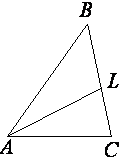 12. С какими из предложенных измерений сторон может существовать треугольник?10 см, 6 см, 8 см        2.  70 см, 30 см, 30 см см, 30 см, 20 см        4.   30 см, 30 см, 80 смЧасть 213. Решите уравнение у3 + 3у2 – 9у – 27 = 0. 14 .  Из вершины прямого угла прямоугольного треугольника,  проведены высота и биссектриса.  Угол между высотой и биссектрисой равен  120. Найдите острые углы треугольника. Вариант 1Часть 1Какая из предложенных пар чисел (х;у) является решением системы уравнений           1. (1;3)                  2. (3;1)                   3. (0;-5)                   4.  (2;-1)2.     Решить уравнение   2(х+7) = 9-2х      Ответ ____________10.  Решить уравнение         (2х-3)(2х+3) - (2х-1)2=0Ответ _________Часть 2  11. Постройте график функции у = 2х – 3. Найдите координаты точки пересечения этого графика с прямой у = -5х + 11.  12. Решите уравнение у3 + 3у2 – у – 3 = 0.Промежуточная аттестация по математике  7 класс2015-2016 учебный годИтоговый тестИнструкция по выполнению работыНа выполнение теста дается 45 минут. В работе 14 задания, из которых 12 заданий базового уровня (часть1)  и 2 задания повышенного уровня (часть 2).    Часть 1 содержит 10 заданий с кратким ответом базового уровня по материалу курса алгебры и геометрии. Ответом является целое число или конечная десятичная дробь.   Часть 2 содержит 2 более сложных задания  по материалу курса алгебры и геометрии. При их выполнении надо записать полное обоснованное решение и ответ.   При выполнении работы разрешается использовать линейку. Использование калькулятора не допускается.   Задания можно выполнять в любом порядке. Текст задания переписывать не надо, необходимо только указать его номер.  За каждое правильно выполненное задание части1 выставляется 1 балл. Задания части 2 оцениваются в 2 балла.Минимальный результат выполнения  работы – 7  баллов, набранные по всей работе, из них – не менее 4-х баллов по модулю «Алгебра», 3-х баллов по модулю «Геометрия» . Максимальное количество  баллов за всю работу — 16.Критерии оценивания:   «5» - 14 -16    баллов                                          «4» - 10 -13   баллов                                          «3» -  7 -9    балловЖелаем успеха4. Представьте выражение в виде степени:   Ответ: ______________5.  Разложите на множители       с – 9с         Ответ __________6. Сократите  дробь         Ответ  _____________7.  Решить уравнение         (5х +1)(5х-1) - (5х +1)2=0.Ответ _________8. Один из смежных углов в 9 раз больше другого. Найдите больший угол.     1.    1620         2.    200              3.   180              4.    16009. Прямые m и n параллельны. Найдите ∠3, если ∠1=580, ∠2=490. Ответ дайте в градусах        Ответ ________Вариант 2Часть 11.     Решить уравнение   3(5 - х) = 11 + 2х                   Ответ ____________    2. Найдите значение выражения 3а  + 5в  - 4а -2 в   при а =5,3 и в =       1. -4,3               2.  -6,3                   3.  -5,2             4. 6,33. Решите систему уравнений             Ответ: ______________10. В треугольнике АВС  угол С равен 900, угол А равен 600, АВ= 18 см. Найдите АС.  Ответ __________11. В треугольнике ABC проведена биссектриса AL, угол ВАL равен 260, угол ACB равен 610. Найдите угол ABC. Ответ дайте в градусах.12. С какими из предложенных измерений сторон может существовать треугольник?1. 15 см, 9 см, 12 см         3.  7 см, 3 см, 3 см2.54 см, 30 см, 20 см        4.   40 см, 40 см, 90 смЧасть 2   13. Решите уравнение   а3 – 5а2  +  20 – 4а = 0.   14.  Из вершины прямого угла прямоугольного треугольника,  проведены высота и биссектриса.  Острые углы  этого треугольника равны 360 и 540.  Найти угол между высотой и биссектрисой.Вариант 1Часть 1Какая из предложенных пар чисел (х;у) является решением системы уравнений           1. (1;3)                  2. (3;1)                   3. (0;-5)                   4.  (2;-1)2.     Решить уравнение   2(х+7) = 9-2х      Ответ ____________10.  Решить уравнение         (2х-3)(2х+3) - (2х-1)2=0Ответ _________Часть 2  11. Постройте график функции у = 2х – 3. Найдите координаты точки пересечения этого графика с прямой у = -5х + 11.  12. Решите уравнение у3 + 3у2 – у – 3 = 0.Промежуточная аттестация по математике  7 класс2014-2015 учебный годДемонстрационный итоговый тестИнструкция по выполнению работыНа выполнение теста дается 45 минут. В работе 14 задания, из которых 12 заданий базового уровня (часть1)  и 2 задания повышенного уровня (часть 2).    Часть 1 содержит 10 заданий с кратким ответом базового уровня по материалу курса алгебры и геометрии. Ответом является целое число или конечная десятичная дробь.   Часть 2 содержит 2 более сложных задания  по материалу курса алгебры и геометрии. При их выполнении надо записать полное обоснованное решение и ответ.   При выполнении работы разрешается использовать линейку. Использование калькулятора не допускается.   Задания можно выполнять в любом порядке. Текст задания переписывать не надо, необходимо только указать его номер.  За каждое правильно выполненное задание части1 выставляется 1 балл. Задания части 2 оцениваются в 2 балла.Минимальный результат выполнения  работы – 7  баллов, набранные по всей работе, из них – не менее 4-х баллов по модулю «Алгебра», 3-х баллов по модулю «Геометрия» . Максимальное количество  баллов за всю работу — 16.Критерии оценивания:   «5» - 14 -16    баллов                                          «4» - 10 -13   баллов                                          «3» -  7 -9    балловЖелаем успеха!4. Представьте выражение в виде степени:   Ответ: ______________5.  Разложите на множители        – 8        Ответ __________6. Сократите  дробь         Ответ  _____________7.  Решить уравнение          (5х +1)2 - (5х +1)(5х-1) =0.Ответ _________8. Один из смежных углов в 2 раз меньше другого. Найдите больший угол.     1.    450         2.    600              3.   900              4.    12009.Прямые m и n параллельны. Найдите ∠2, если ∠1=560, ∠3=490. Ответ дайте в градусах. Ответ _________Вариант 3Часть 11.     Решить уравнение   12 + 2х  = 4(5 - х)                  Ответ ____________    2. Найдите значение выражения    6в  + 4с  - 10в + с   при в = 0,6 и с =       1. 2,76               2.  -0,6                   3.  -5,4             4. 0,63. Решите систему уравнений               Ответ: ______________10 В прямоугольном треугольнике гипотенуза равна 10 см, а один из катетов – 5 см. Найдите наибольший из острых углов данного треугольника.           Ответ  _____________11. Точка D на стороне AB треугольника ABC выбрана так, что AD=AC. Известно, что ∠CAB= 850  и ∠ACB=710 . Найдите угол DCB. Ответ дайте в градусах.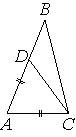 12.С какими из предложенных измерений сторон не может существовать треугольник?1. 10 см, 6 см, 8 см         3.  7 см, 3 см, 3 см54 см, 30 см, 20 см        4.   40 см, 40 см, 90смЧасть 2  13. Решите уравнение   х3  + 2х2  + х = 0.14.В прямоугольном треугольнике  градусные меры наибольшего и наименьшего внешних углов относятся как  8 :5 . Найдите острые углы этого треугольника.